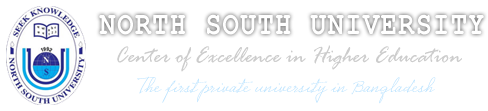 School of Business and economicsDepartment of Marketing and International BusinessMapping of Course Outcomes with Program Outcomes, Delivery Methods and Assessment Strategies(***The assessment tools may vary from department to department in terms of number of exams, assignments, projects and quizzes)Cognitive domain (knowledge-based): C1: Knowledge, 2: Comprehension, 3 Application, 4 Analysis, 5: Synthesis, 6: EvaluationThe affective domain (emotion-based): A1: Receiving, .2: Responding, 3: Valuing, 4: Organizing, 5: CharacterizingThe psychomotor domain (action-based): P1: Perception, 2: Set, 3: Guided response, 4: Mechanism, 5: Complex overt response, 6: Adaptation, 
7: OriginationRECOMMENDED TEXT(s) – Primary and SupplementaryThe course will include two mid-terms and one final exam. Additionally, students will be assessed through other tools like quizzes, cases and individual assignments. Classes will include lecture delivery and videos. Due to the dynamic nature of the course, students should also be prepared for extra reading materials which will be provided by the instructor. NSU’s grading and performance evaluation policies will be followed in assigning your grade. Please note that all final grades are subject to departmental review and approval. The ground rule for our class is respectful, open communication. We have many things to learn from one another. Every single question is appreciated! When you come to the class, you become part of a learning community. Please be conscious of your community role, and work toward creating a healthy learning atmosphere in the class. Don’t chat during the class. If you have to, then feel free not to attend the class at the expense of your attendance for the day. Inability to refrain from unnecessary, disruptive chatting may result in  a request to leave the classroom.If you have to leave the class when it is in progress, sit near the door and leave silently. While in class, please switch off your cell phone. Inability to do so may result in some penalty.You must seek permission before using any sort of electronic gadget in the class such as a laptop. Use of such gadgets for purposes other than note-taking during lectures is strictly prohibited. Limit your eating while the class is in progress. Eat during the breaks. Academic Integrity Policy:The School of Business and Economics does not tolerate academic dishonesty by its students.  At a minimum, you must not be involved in cheating, copyright infringement, submitting the same work in multiple courses, significant collaboration with other individuals outside of sanctioned group activities, and fabrications. You are advised that violations of the Student Integrity Code will be treated seriously, with special attention given to repeated offences. Please refer to NSU Code of Conduct at http://www.northsouth.edu/student-code-of-conduct.html***The faculty reserves the right to make changes to the course outline.Course NameStrategic Brand Management Course Code & Section No.MKT465SemesterSPRING 2020Instructor NameZARJINA TARANA KHALIL Office720 A Office HoursST 11:20-12:50, MW 9:40-11:10, 2:30-3:30Office Phone1755Email Addresszarjina.khalil@northsouth.eduDepartmentMarketing and International Business LinksNorth South University Website: http://www.northsouth.eduSchool Webpage: Department Webpage: WEBSITE: ztkresources.weebly.com Course and Section Information Course and Section Information Class Time & LocationMW 11:20-12:50 NAC506MW 11:20-12:50 NAC506Course Prerequisite(s)MKT202, MKT344, MKT 337MKT202, MKT344, MKT 337Course Credit Hours3.03.0Course DescriptionBranding is the strategic process of organizing marketing activities around the introduction, promotion and optimization of brand portfolios. Building and maintaining brand equity is a top priority of high performing companies since strong brands are an intangible asset. Effective brand-building and brand management drives superior financial results, consumer loyalty and competitive insulation. This requires an essential set of skills as the process is risky. The course is even more pertinent for us as the discipline is becoming more acute in Bangladesh context. This course provides students with insights into how profitable brand strategies can be created through a blend of marketing theory and practice in the global and local corporate perspective.Branding is the strategic process of organizing marketing activities around the introduction, promotion and optimization of brand portfolios. Building and maintaining brand equity is a top priority of high performing companies since strong brands are an intangible asset. Effective brand-building and brand management drives superior financial results, consumer loyalty and competitive insulation. This requires an essential set of skills as the process is risky. The course is even more pertinent for us as the discipline is becoming more acute in Bangladesh context. This course provides students with insights into how profitable brand strategies can be created through a blend of marketing theory and practice in the global and local corporate perspective.Course ObjectivesUpon completion of the course, students will have a better appreciation of the role of brands in customer decision making and in creating shareholder value. They will be more fluent with the core principles underlying a consumer centric approach to brand strategy, and more acquainted with cutting-edge frameworks, concepts and tools that have been adopted across industries and around the globe to build lucrative brands. With exposure to various case studies and examples in both local and global context, the module will enable the students to apply creative and critical strategies and tactics involved in developing, positioning, leveraging and managing a brand. Upon completion of the course, students will have a better appreciation of the role of brands in customer decision making and in creating shareholder value. They will be more fluent with the core principles underlying a consumer centric approach to brand strategy, and more acquainted with cutting-edge frameworks, concepts and tools that have been adopted across industries and around the globe to build lucrative brands. With exposure to various case studies and examples in both local and global context, the module will enable the students to apply creative and critical strategies and tactics involved in developing, positioning, leveraging and managing a brand. Student Learning OutcomesOn successfully completing this course, students will be able to CO 1. Comprehend the significance of brands and their role within the corporate contextCO 2. Demonstrate a clear understanding of brand elements and their relation to brand positioning CO 3. Categorize and arrange brands as part of brand architectureCO 4. Compare and adapt brands in local and global contextCO 5. Analyze specific problems and challenges in brand management, and design practical solutions to these problemsCO 6. Display effective communication and team building skills On successfully completing this course, students will be able to CO 1. Comprehend the significance of brands and their role within the corporate contextCO 2. Demonstrate a clear understanding of brand elements and their relation to brand positioning CO 3. Categorize and arrange brands as part of brand architectureCO 4. Compare and adapt brands in local and global contextCO 5. Analyze specific problems and challenges in brand management, and design practical solutions to these problemsCO 6. Display effective communication and team building skills Course Outcomes (CO)Bloom’s taxonomydomain/level(C: CognitiveP: Psychomotor A:Affective)Delivery methodsand activities (faculty members can choose any number of tools)Assessmenttools(faculty members can use any number of tools)CO-1Comprehend the significance of brands and their role within the corporate contextC2CO-2Demonstrate a clear understanding of brand elements and their relation to brand positioning A2GroupworkCO-3Compare and contrast brands to differentiate them in brand architectureC4& P1   Lecture,   DiscussionClass work,Quiz, Assignment, Final ExamCO-4Compare and integrate brands in local and global contextC4, A4   Lecture,    Video, cases and readings,    DiscussionConcept, Demonstration,Quiz, Assignment, Final ExamCO-5Analyze specific problems and challenges in brand management, and identify practical solutions to these problemsC4, P1  Lecture  Video  Cases and readings, discussionAssignment, Final ExamCO-6Demonstrate effective communication and team building skillsA3LectureDemonstrationIndividual and Group presentationsAuthorTitleEdition & YearPublisherKevin L KellerStrategic Brand Management: Building, Measuring and Managing Brand Equity4th, 2015Pearson. (South Asian ed)Teaching Strategy Assessment Strategy and Grading SchemeAssessment Strategy and Grading SchemeYour performance in ALL the exams determines your grade. The points are distributed in the following manner:Your performance in ALL the exams determines your grade. The points are distributed in the following manner:PointsMIDTERM 20%Quizzes/Group Quiz 10%Final Exam25%Individual assignment 15%Term paper + presentation 25%Attendance 5%Total 100 (100%)Classroom Rules of ConductExams and Make Up Exams PolicyExams and Make Up Exams PolicyExams and Make Up Exams PolicyPlease note:You must come prepared for all your exams.You must come on time.Being late does not necessarily guarantee that you are going to get extra time for writing your tests and exam.You must bring your own pencil, pen, eraser, calculator and any other permitted items that you may need and you are allowed during the tests and exam.All cell phones must be switched off.Any deviation from the standard procedures will not be taken lightly.Any unfair means adopted in the tests and exam will be seriously dealt with.Academic misconduct or failure to comply with NSU Examination Code of Conduct may result in F. Please note:You must come prepared for all your exams.You must come on time.Being late does not necessarily guarantee that you are going to get extra time for writing your tests and exam.You must bring your own pencil, pen, eraser, calculator and any other permitted items that you may need and you are allowed during the tests and exam.All cell phones must be switched off.Any deviation from the standard procedures will not be taken lightly.Any unfair means adopted in the tests and exam will be seriously dealt with.Academic misconduct or failure to comply with NSU Examination Code of Conduct may result in F. Please note:You must come prepared for all your exams.You must come on time.Being late does not necessarily guarantee that you are going to get extra time for writing your tests and exam.You must bring your own pencil, pen, eraser, calculator and any other permitted items that you may need and you are allowed during the tests and exam.All cell phones must be switched off.Any deviation from the standard procedures will not be taken lightly.Any unfair means adopted in the tests and exam will be seriously dealt with.Academic misconduct or failure to comply with NSU Examination Code of Conduct may result in F. Attendance PolicyAttendance PolicyAttendance PolicyAttendance is imperative for overall performance of the course. Attendance is imperative for overall performance of the course. Attendance is imperative for overall performance of the course. Communication PolicyCommunication PolicyCommunication PolicyTentative Course Contents and ScheduleLesson TopicLearning activityAssessment tools Learning outcome1Introduction to branding Discussion DiscussionCO 12Introduction to branding: What are brands and brand elementsCh. 1Lecture Mid-term Individual assignment CO 13Customer based brand equityCh. 2 Lecture Mid-term 4Brand Positioning Ch. 2 Lecture Mid-term , Individual assignment, group projectCO 2 5Brand resonance Pyramid  Ch. 3 Lecture, discussion, Classwork, mid term CO16 Brand value chain Ch. 3 Lecture, case Case Mid term CO1 7Brand elements to build equityCh. 4 Lecture, videos Mid-term , Individual assignment, group projectCO2 8Marketing programs to build brand equityCh. 5 Lecture, videosMid-term , Individual assignment, group projectCO29MIDTERM MIDTERM MIDTERM MIDTERM 10IMC tools for brand equityCh 6 Lecture, videosMid-term , Individual assignment, group projectCO 5 11IMC tools for brand equityCh 6 Cases and videos
Case solving CO5 12IMC tools for brand equity: activations Ch 6 Cases Brand activation case solving classwork  CO213Secondary associations for brand equityCh 7Lecture and videosMid-term and  group projectCO114Brand Architecture and Hierarchy Ch 11Lecture and discussion Mid-term and  group projectCO3 15Brand Architecture and HierarchyCh 11 Journal papers Question and answer session on journals CO3 16Brand Extensions Ch 12 Lecture Exam  and  group projectCO317Brand ExtensionsCh 12 Cases and discussion Exam  and  group projectCO318Global branding Ch 14 Lecture, journal paper Exam and group quiz CO4 19Global grand  Case Discussion Group quiz CO420COURSE REVIEW AND GUIDELINES FOR PRESENTATIONSCOURSE REVIEW AND GUIDELINES FOR PRESENTATIONSCOURSE REVIEW AND GUIDELINES FOR PRESENTATIONSCOURSE REVIEW AND GUIDELINES FOR PRESENTATIONS21Individual presentation Individual presentationCO222Individual presentationIndividual presentationCO223Group presentation Group presentation CO624Group presentation Group presentation CO6FINAL EXAM AND FORMATIVE ASSESSMENT (SLA)FINAL EXAM AND FORMATIVE ASSESSMENT (SLA)FINAL EXAM AND FORMATIVE ASSESSMENT (SLA)FINAL EXAM AND FORMATIVE ASSESSMENT (SLA)FINAL EXAM AND FORMATIVE ASSESSMENT (SLA)